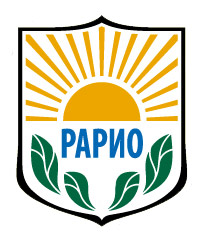 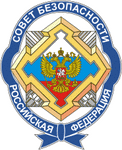 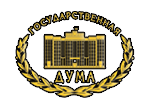 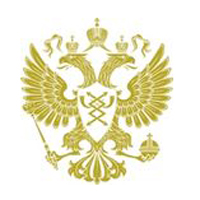 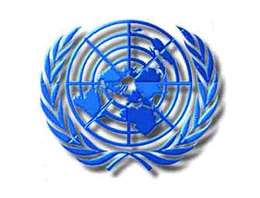 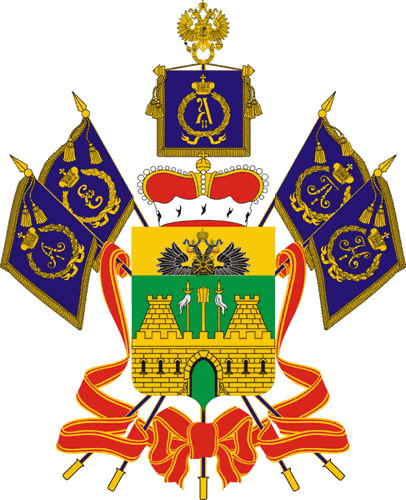 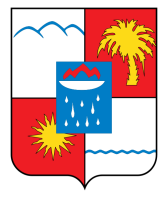 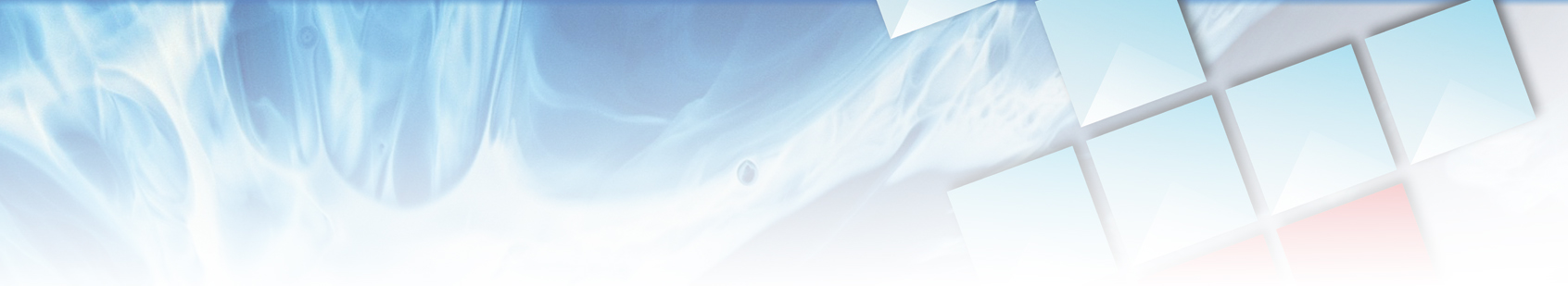 Сочинский этап Международного фестиваля«ЭЛЕКТРОННОЕ БУДУЩЕЕ - 2011!»С 19 по 21 мая 2011 года в Сочи состоялся региональный этап Международного фестиваля «ЭЛЕКТРОННОЕ БУДУЩЕЕ – 2011!». Мероприятия Фестиваля впервые были посвящены актуальным вопросам развития электронной демократии и проводились в преддверии Первого Федерального конгресса по электронной демократии, который состоится в октябре в Москве.Фестиваль прошел при поддержке Государственной Думы ФС РФ, Аппарата Совета Безопасности РФ, Министерства связи и массовых коммуникаций РФ, Министерства промышленности и торговли РФ, Министерства иностранных дел РФ, Федерального агентства по делам молодежи, Информационного центра ООН в Москве, Торгово-промышленной Палаты РФ. Организаторы – Российское Агентство развития информационного общества (РАРИО) и Общественный совет информационного развития «Росинформразвитие». Соорганизаторы – Администрация Краснодарского края, Администрация г. Сочи, ФГУП Краснодарского края «Центр информационных технологий» и Современная гуманитарная академия.Ключевыми мероприятиями Сочинского этапа «МФЭБ – 2011!» стали четыре пленарных заседания, посвященные актуальным вопросам развития электронной демократии в России, научно-образовательным инновациям в условиях информационного общества, киберпространству для лиц с ограниченными возможностями, внедрению культурно-лингвистических и географических доменов первого уровня в регионах РФ.  Заседание Комитета развития информационного общества СНГ, также состоявшееся в рамках фестивальных мероприятий, было посвящено экспертному обсуждению проекта Совета Безопасности РФ «Основные направления государственной политики в области формирования культуры информационной безопасности».В мероприятиях «МФЭБ – 2011!» в Сочи активное участие приняли: депутат Государственной Думы ФС РФ, заместитель председателя Комитета по образованию, первый вице-президент Паралимпийского комитета РФ, президент общества «Знание» России, президент Ассоциации издателей и пользователей учебной литературы «Российский учебник», член-корреспондент РАО, доктор философских наук Олег СМОЛИН, главный советник департамента обеспечения безопасности в области информации и информационных технологий аппарата Совета Безопасности РФ Светлана КОНОВЧЕНКО, директор Информационного центра ООН в Москве, председатель Группы друзей Конвенции ООН о правах инвалидов Александр ГОРЕЛИК,генеральный директор Российского Агентства развития информационного общества, председатель Комитета развития информационного общества СНГ,  академик Александр АЙГИСТОВ, президент Современной гуманитарной академии, доктор технических наук, профессор, академик Михаил КАРПЕНКО, директор образовательной программы «Искусство и гуманитарные науки» Санкт-Петербургского государственного университета, кандидат исторических наук, академик Валерий МОНАХОВ, председатель правления Межрегиональной общественной организации «Информация для всех», вице-президент Благотворительного фонда «Защита детства», помощник депутата Госдумы ФС РФ, первого заместителя председателя комитета ГД РФ по вопросам семьи, женщин и детей Н.Н. Карпович, лауреат премии Правительства РФ Алексей ДЕМИДОВ, начальник управления информационных ресурсов администрации г. Сочи Александр ТКАЧЕНКО, заведующий кафедрой информационных технологий, математики и средств дистанционного обучения Пятигорского государственного лингвистического университета Геннадий ВОРОБЬЕВ, заведующая кафедрой Всемирной истории Санкт-Петербургского государственного университета информационных технологий, механики и оптики, доцент, кандидат исторических наук Ольга КУЗЬМИНА, председатель Общероссийской общественной организации "Общество защиты прав потребителей образовательных услуг" Сергей ПАВЛОВ,  доцент Армавирской государственной педагогической академии Инна АНДРЕЕВА, заведующая кафедрой культурологии Санкт-Петербургского государственного университета информационных технологий, механики и оптики, кандидат философских наук, доцент Ирина ТОЛСТИКОВА, директор научно-образовательного центра Московского института электроники и математики, председатель Оргкомитета ежегодной Всероссийской конференции «Инновации на основе информационных и коммуникационных технологий «ИНФО», лауреат премии Правительства РФ, профессор, доктор технических наук, академик Сайгид УВАЙСОВ, исполнительный директор Общественного совета информационного развития «Росинформразвитие», директор по общественным коммуникациям и имиджу РАРИО, координатор Всероссийского детско-юношеского и молодежного тимуровского движения Анатолий ГАНИН, начальник отдела сопровождения внутреннего обучения МЭСИ Александр ЖАРИКОВ, член-корреспондент Российской академии естественных наук и Академии политических наук, действительный член Русского географического общества, доктор географических наук, профессор, академик Нина ПЕСТЕРЕВА,генеральный директор компании «НЕОЛАНТ» Виталий КОНОНОВ,заместитель генерального директора ИТЦ «СканЭкс» Марина СЕРГЕЕВА, заместитель директора департамента по связям с общественностью компании RU-CENTER Татьяна НОВИКОВА, ведущий специалист департамента по связям с общественностью компании RU-CENTER Виктория БУНЧУК, специалист департамента регионального развития компании «Бегун» Маргарита ДЕМИНСКАЯ, заместитель генерального директора  компании «С-видео», программный директор коммуникационных социальных проектов при Правительстве Москвы, кандидат экономических наук Ольга ГРОМОВА и др.На мероприятиях Сочинского этапа Фестиваля был выработан ряд рекомендаций в сферах развития электронной демократии в России, модернизации образовательной системы, информационной безопасности, организации и дидактики образования на основе информатизации и роботизации, киберпространства для лиц с ограниченными возможностями, обеспечения доступа инвалидов к информации через ИКТ, медиаграмотности и медиакомпетентности, применения интернет-технологий в создании политического информационного поля, использования космоснимков и геопорталов в социально значимых проектах, развития географических и культурно-лингвистических доменов первого уровня, вопросов культуры информационной безопасности и национальной информационной культуры в целом, электронных средств оценки качества работы преподавателей гуманитарных дисциплин и др.В рамках мероприятий Международного фестиваля «ЭЛЕКТРОННОЕ БУДУЩЕЕ – 2011!» прошло открытое заседание Комитета развития информационного общества СНГ, в ходе которого состоялось экспертное обсуждение проекта Совета Безопасности РФ «Основные направления государственной политики в области формирования культуры информационной безопасности». Участниками заседания было сделано более тридцати предложений к новому документу. Кандидатуры ключевых участников заседания предложены для включения в состав Комитета развития информационного общества СНГ.Мероприятия Сочинского этапа Фестиваля также проходили в режиме онлайн-трансляции на базе более четырехсот отделений Современной гуманитарной академии и Московского государственного университета экономики, статистики и информатики на территории всех субъектов РФ, что позволило обеспечить аудиторию слушателей в десятки тысяч человек. Принято решение, что данный формат проведения мероприятий ляжет в основу Первого федерального конгресса по электронной демократии, трансляция которого будет проходить на базе 14 000 оборудованных аудиторий и эфирном телевидении с предполагаемым охватом около 1 миллиона человек.Для участников Фестиваля была организована культурная программа, включающая open-пати на открытой высотной смотровой площадке Современной гуманитарной академии на горе Бытха, прием-чествование по случаю открытия Фестиваля. Экскурсия «Змейковые водопады» познакомила гостей с уникальным явлением природы — каскадом водопадов вдоль течения горной речки Змейки — притока реки Мацесты.Напомним, что федеральным оператором Фестиваля выступает Группа компаний «Информ Девелопмент». Официальными партнерами «МФЭБ – 2011!» в Сочи выступили: Современная гуманитарная академия (www.muh.ru); Пятигорский государственный лингвистический университет (www.pglu.ru); Московский государственный университет экономики, статистики и информатики (www.mesi.ru); самый популярный в России и крупнейший в Европе производитель систем защиты от вирусов, спама и хакерских атак Лаборатория Касперского (www.kaspersky.ru); крупнейшая российская  информационная компания "Гарант" (www.garant.ru); главный отечественный регистратор доменных имен - Региональный сетевой информационный центр RU-CENTER (www.nic.ru), лидер рынка межсистемной интеграции для предприятий топливно-энергетического комплекса и государственного сектора Компания "НЕОЛАНТ" (www.neolant.ru); Инженерно-технологический центр «СканЭкс» (www.scanex.ru); Компания «МультиПроджектСистемСервис»; крупнейшая рекламная сеть в Рунете Компания «Бегун» (www.begun.ru); Генеральный информационный партнер Фестиваля в Сочи – издательство CNews (www.cnews.ru). Информационную поддержку мероприятию оказали:ФОТООТЧЕТАгентство правовой информации «ГАРАНТ» (www.garant.ru)Национальный благотворительный фонд (www.nbfond.ru)Портал НКО (www.portal-nko.ru)Агентство социальной информации (www.asi.org.ru)МОО «Информация для всех» (www.ifap.ru)Национальный совет социальной информации (www.nssi.ru)Агентство правовой информации «Человек и закон» (www.pravoinform.org)Союз благотворительных организаций России (СБОР) (www.sbornet.ru)Русская школьная библиотечная ассоциация (www.rusla.ru)АНО "Центр помощи пациентам с нарушением опорно-двигательного аппарата "Лёгкость движения" (www.ldcentr.org)Центр Международных Инвестиций г. Новосибирск (www.centerii.ru)Региональная общественная организация инвалидов и родителей детей-инвалидов с нарушениями зрения "Радужный мир"Народный Пушкинский ФондОбщественная палата Орловской области (www.op-oryol.orags.org)Информационно-дискуссионный портал «Справедливо онлайн» (www.spravedlivo-online.ru)НП ИКА "СМИ и Бизнес"Московская областная организация «Российский Союз Молодёжи»Российский благотворительный фонд «Нет алкоголизму и наркомании» (РБФ НАН)» Общероссийский Союз общественных организаций инвалидов РоссииНациональный центр ЮНЕСКО/ЮНЕВОК в РФБлаготворительный фонд "Помощь сердцу"Центр развития культурных, спортивных и развивающих программ "Триумф"Международное общественное информационно-просветительское Движение "Добро без границ"Кемеровская областная организация общероссийской общественной организации "Всероссийское общество инвалидов"Адыгейский Ресурсный Центр "Содействие"АРОО "Центр "Амур-батюшка"Общественная палата Республики ХакасияОрловский центр развития добровольчестваМежрегиональный общественный фонд "Сибирский центр поддержки общественных инициатив"Кавказский центр поддержки молодёжных инициативАссоциация женщин-предпринимателей нового векаИнтернет сообщество "РУнет партия" (www.runet-party.ru)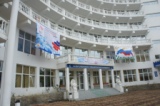 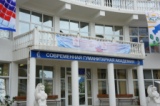 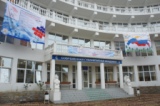 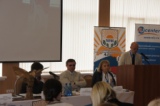 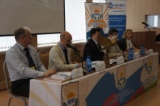 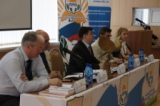 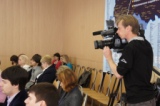 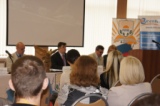 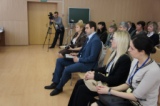 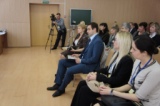 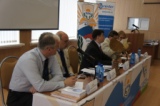 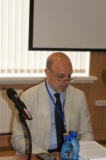 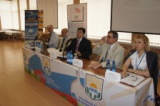 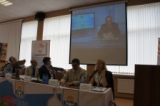 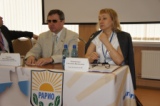 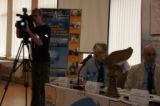 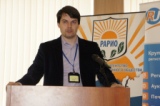 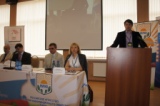 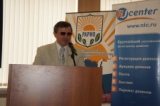 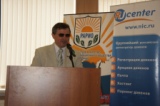 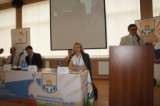 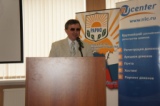 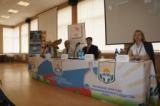 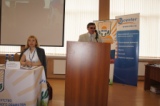 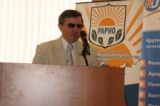 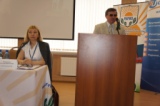 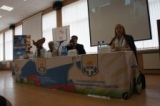 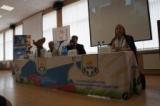 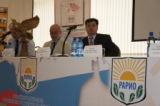 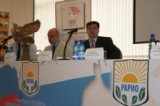 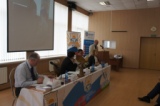 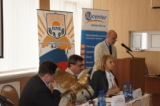 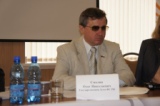 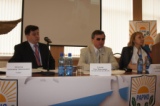 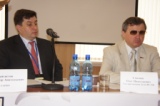 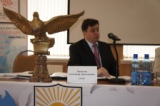 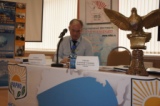 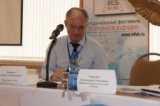 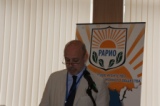 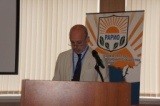 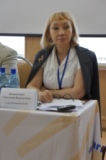 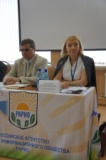 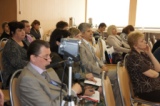 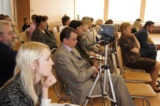 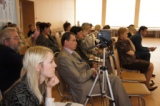 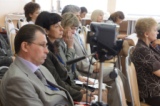 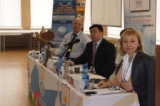 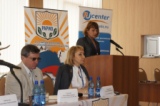 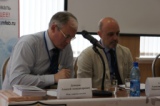 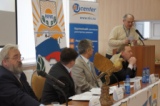 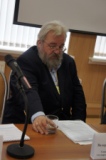 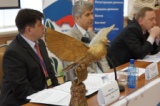 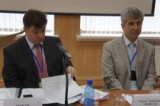 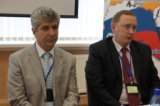 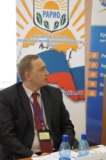 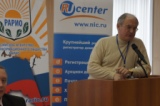 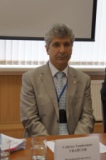 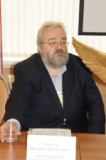 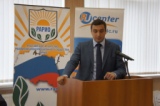 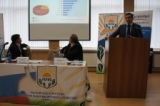 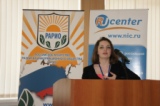 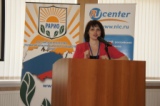 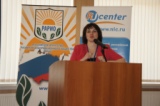 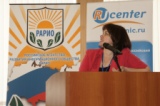 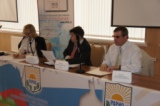 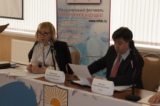 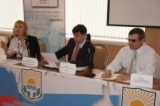 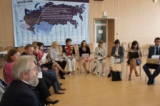 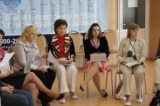 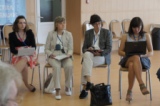 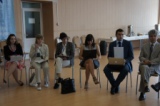 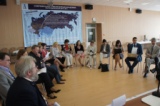 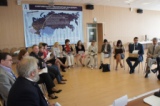 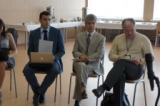 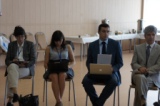 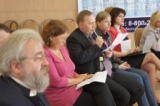 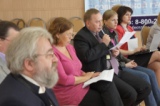 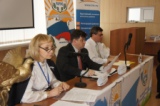 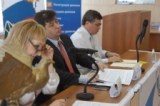 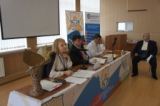 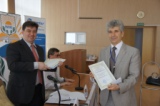 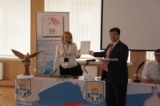 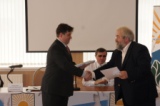 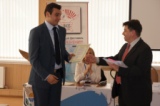 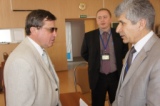 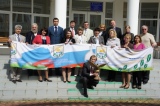 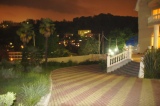 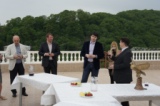 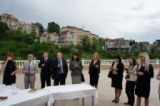 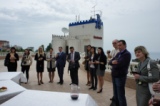 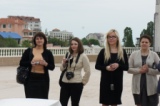 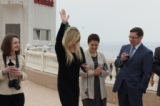 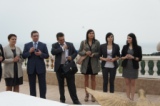 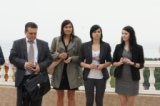 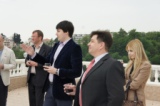 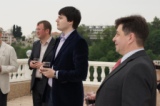 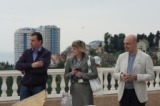 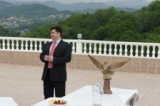 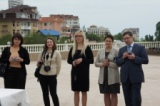 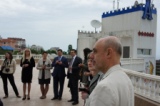 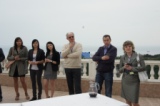 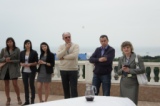 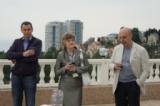 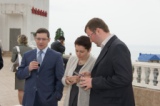 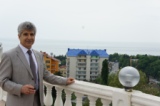 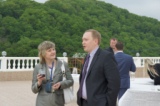 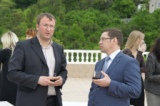 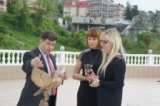 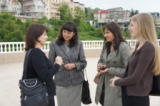 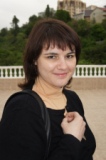 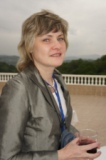 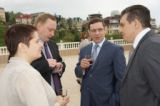 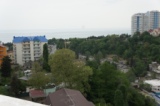 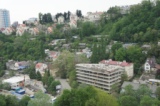 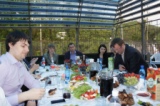 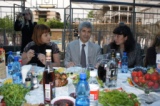 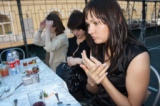 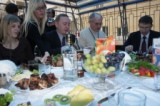 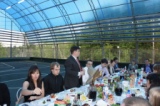 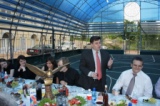 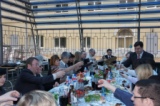 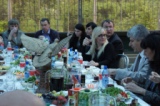 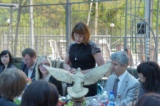 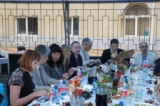 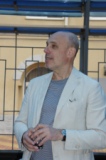 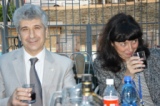 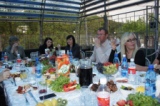 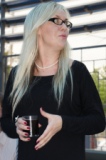 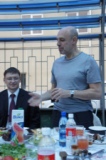 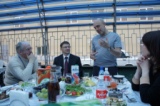 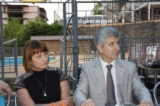 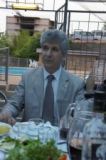 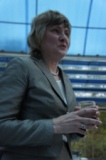 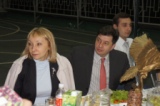 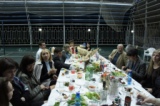 